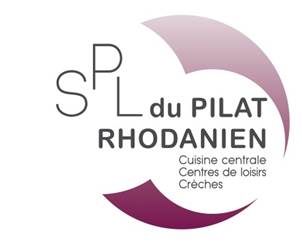 Suite à une demande de la part de la commune de Saint Pierre de Bœuf, la SPL ouvre un accueil de loisirs les mercredis à partir du 7 septembre 2022. L’accueil de loisirs sera situé au 6 Chemin des écoliers 42520 Saint Pierre de BœufCet accueil pourra recevoir jusqu’à 20 enfants âgés entre 3 et 13 ans. L’accueil de loisirs sera ouvert de 7h30 à 18h30.Les accueils s’effectueront entre 7h30 et 9h/ 11h30 à 12h00/ 13h30 à 14h et de 17h à 18h30Pour des renseignements et/ou inscriptions, merci de vous adressez à :  Mme Besson Mélissa (directrice du centre), stpierre.cl.spl@gmail.com, 07.67.09.59.57 ou Mme Carrère Cécile (coordinatrice des accueils de loisirs), coordination.cl@splpilatrhodanien.fr, 06.52.98.64.88							SPL du Pilat Rhodanien							3/06/2022